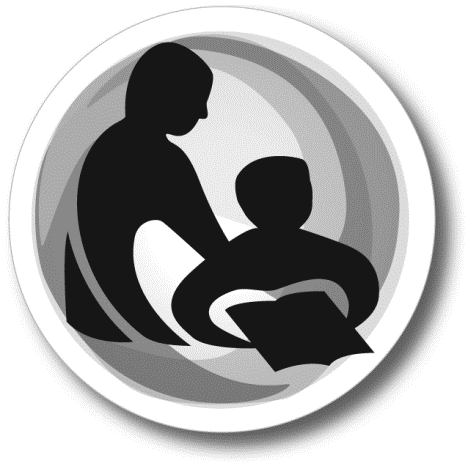 2017-18__________________________________________________________________________________________________Wisconsin Social and Emotional LearningCase Study: DateWisconsin Department of Public InstructionTony Evers, PhD, State SuperintendentMadison, WisconsinWisconsin Social and Emotional Learning Case Study Wisconsin Department of Public InstructionIntroduction/BackgroundHISTORYTHE MODELTHE PLAYERSBig Ideas from INSTRUCTIONADULTSUSTAINABILITYEQUITYWhat have the outcomes been?How are things different for kids?Conclusion